NL 08Трицепс-машина(инструкция по сборке)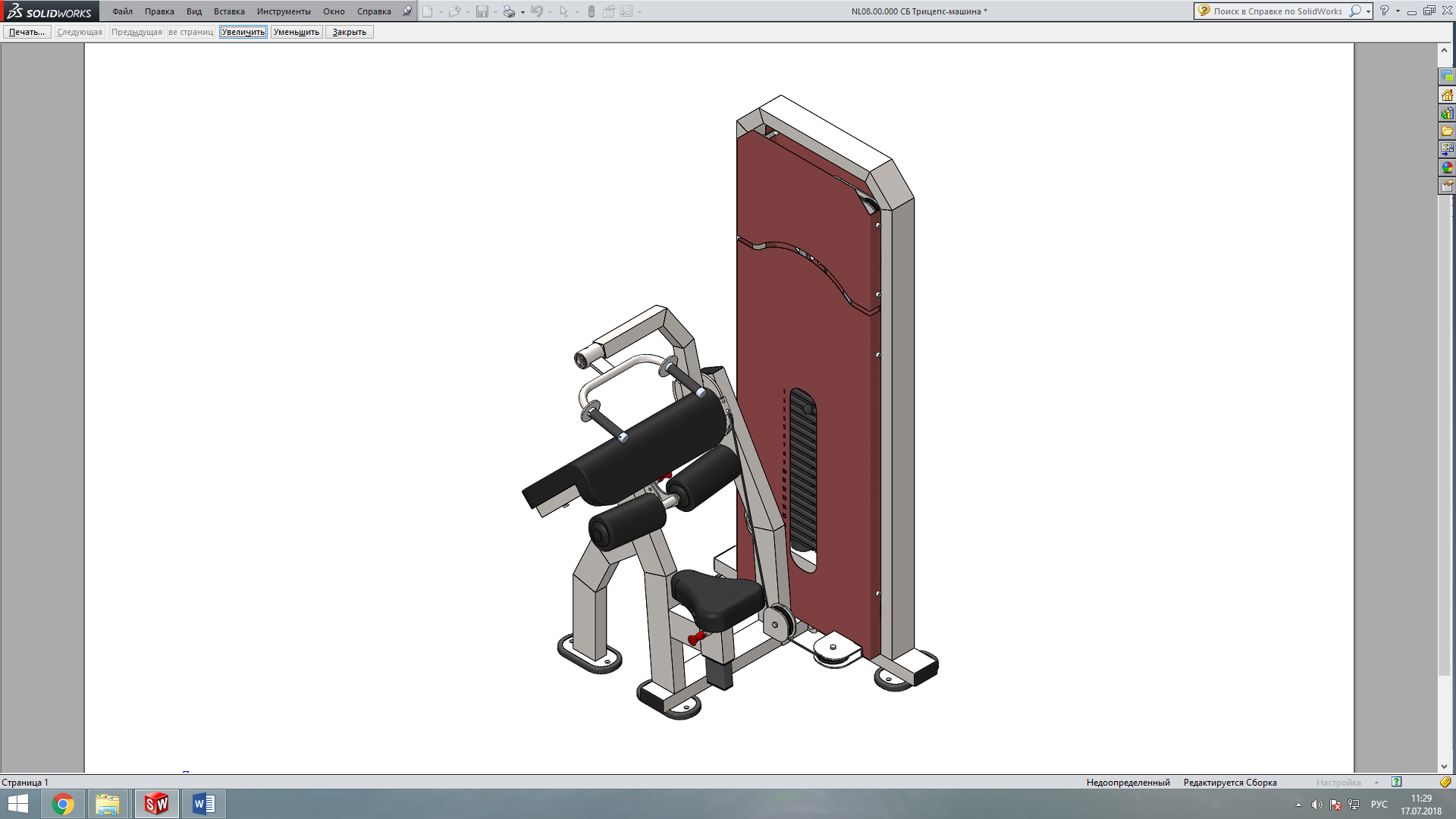 Комплект поставкиНа раме грузоблоков (2) в демпфера вставьте направляющие (5), наклонив направляющие, поочередно наденьте грузоблоки 5 кг – 17 шт. (22); следом наденьте верхний груз с флейтой (21); сверху на направляющие (5) наденьте центрирующие втулки (6). Затем через отверстия в раме (2) вкрутите во втулки (6) комплект крепежа: болт М10х60 (15); шайба D10 (18). При помощи фиксатора (23) установите необходимую Вам нагрузку (Рис. 1)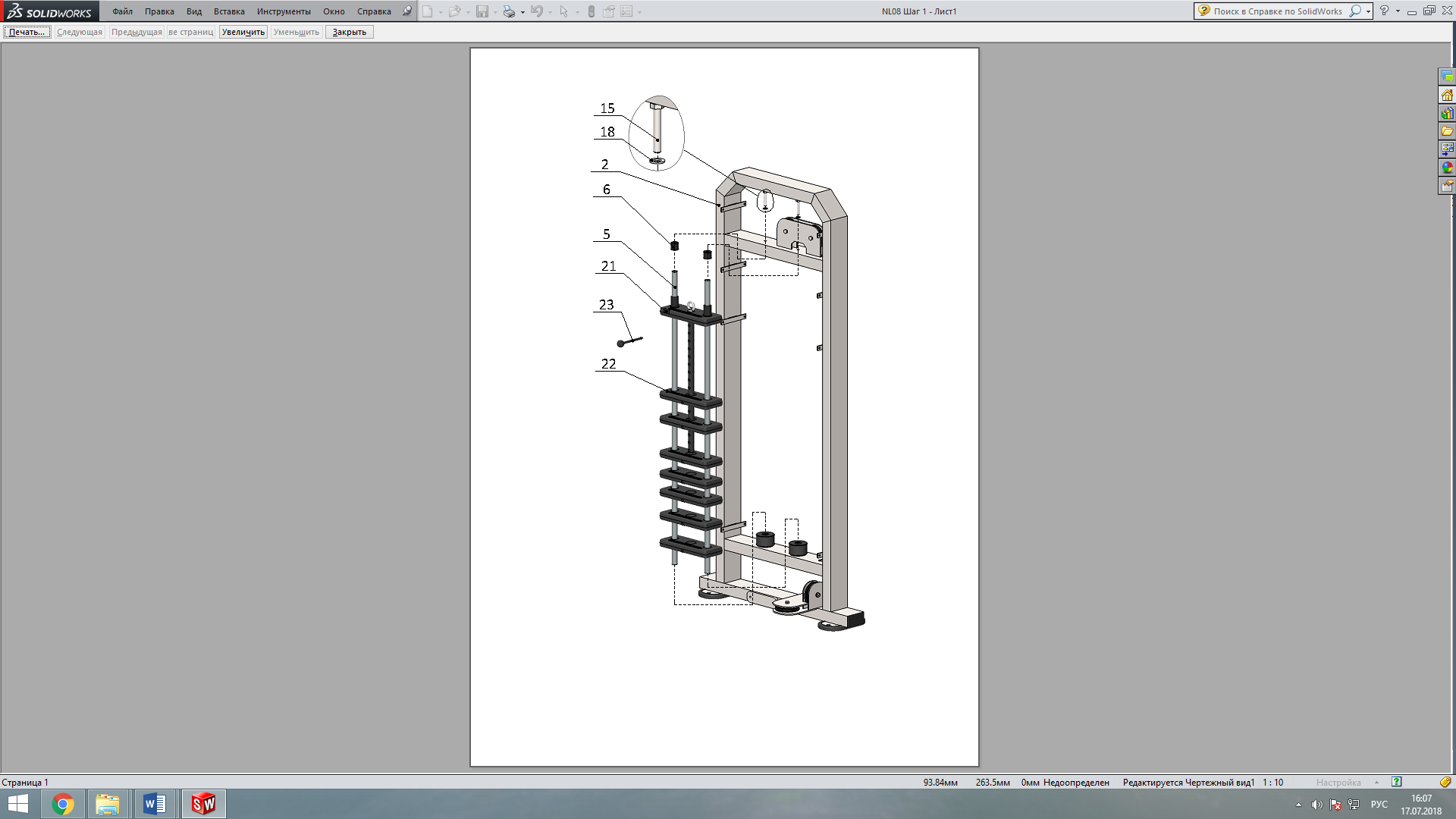 Рис.1Основную раму (1) прикрутите к раме грузоблоков (2) комплектом крепежа: болт М10х20 (11); шайба D10 (18). Затем прикрутите парту (4) и сиденье (3) комплектами крепежа: болт М10х55 (14), шайба D10 (18); болт М10х25 (12). Шайба D10 (18), соответственно.На регулировку наденьте внутренний наконечник валика (27), валик (20), внешний наконечник валика (26), прикрутите его комплектом крепежа: болт М10х50 (13); шайба D10 усиленная (19), затем во внешний наконечник (26) вставьте заглушку (25) (Рис. 2).Рис.2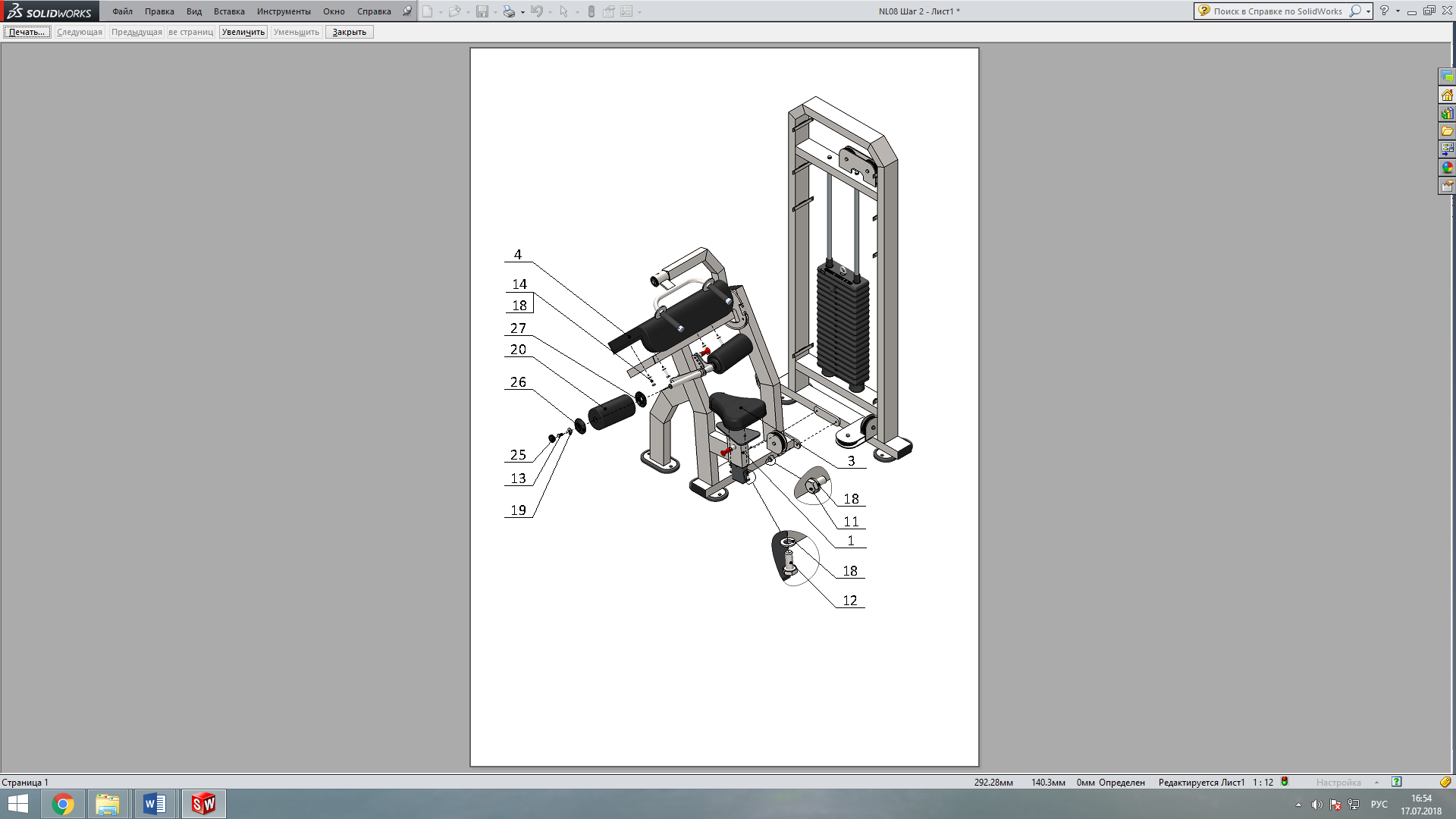  При помощи карабина (17) сцепите зажимной узел на конце троса (24), затем свободный конец троса протяните согласно схеме; зафиксируйте конец троса на эксцентрике при помощи зажимной планки, винта М6х20 и шайбы D6 (Рис.3).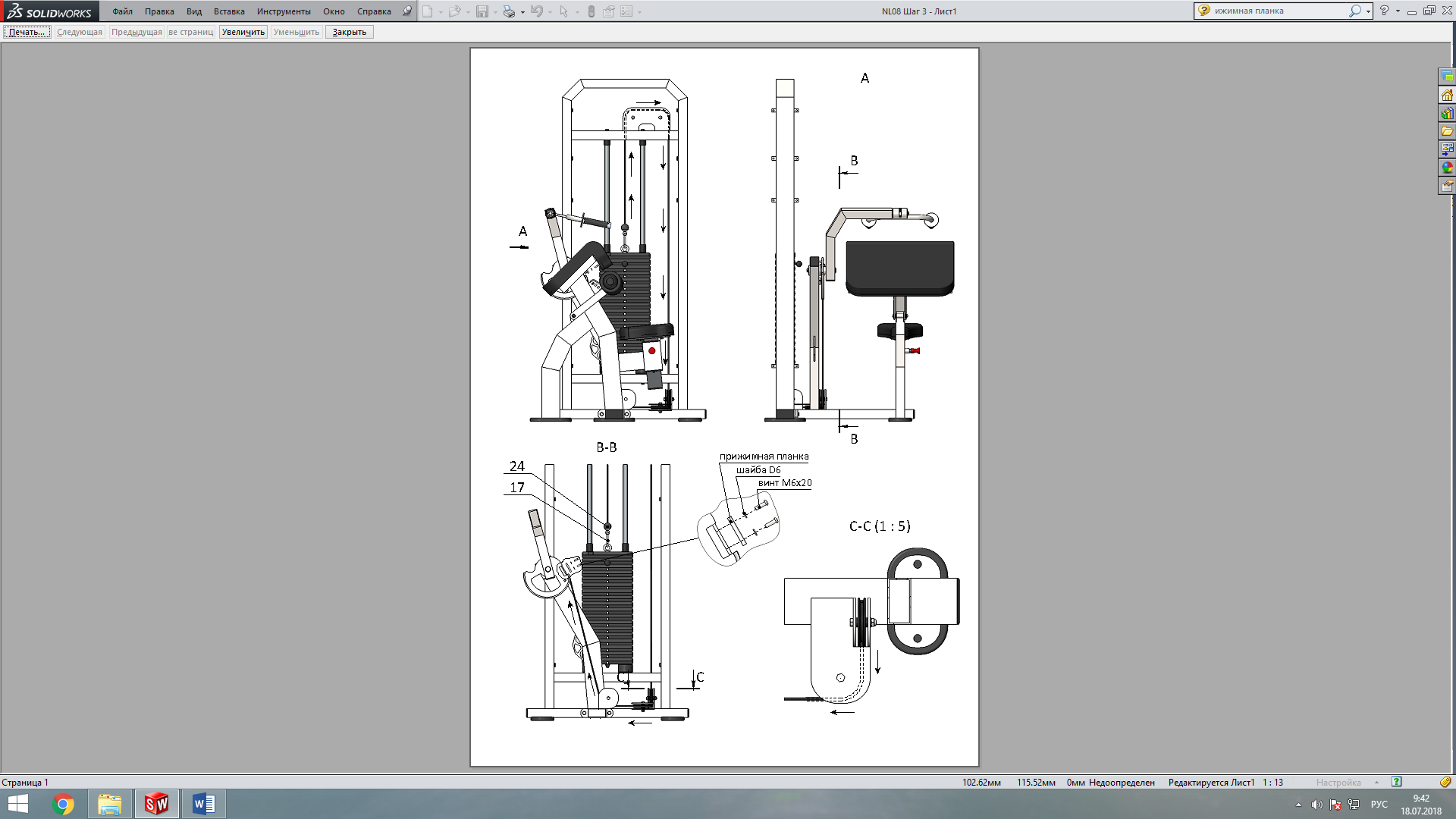 Рис.3На финальном этапе сборки к раме грузоблоков (2) крепятся кожуха задние (8, 10), – передние (7, 9) при помощи комплекта крепежа: винт М10х20 с полукруглой головкой и вн.шестигранником (16), шайба D10 (18) (Рис.4).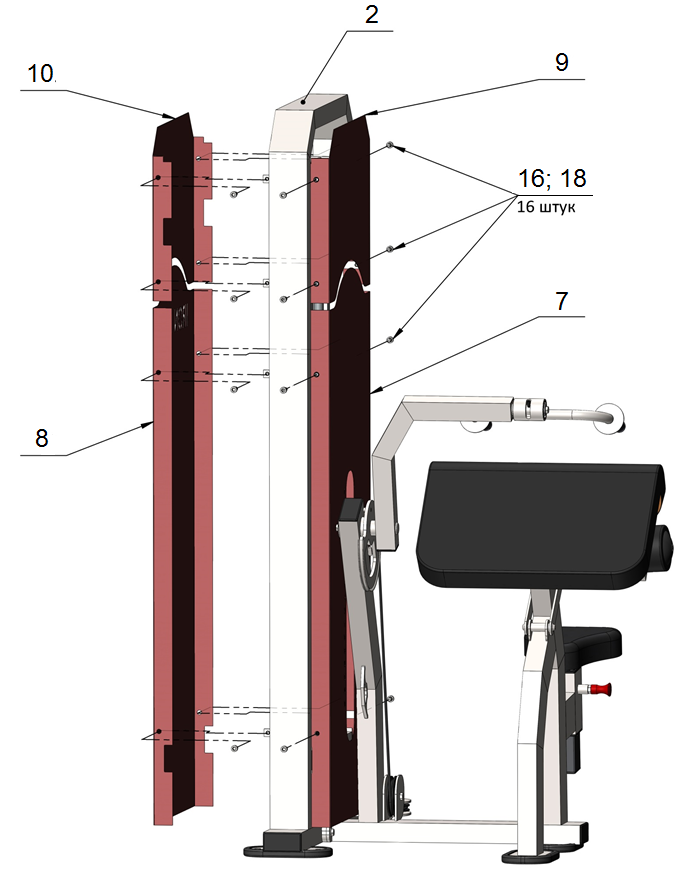 Рис.4Рама основная1 шт.Рама под грузоблоки1 шт.Сиденье1 шт.Парта1 шт.Направляющая2 шт.Втулка центрирующая2 шт.Кожух спереди1 шт.Кожух сзади1 шт.Кожух сверху/спереди1 шт.Кожух сверху/сзади1 шт.Болт М10х20 2 шт.Болт М10х252 шт.Болт М10х50 2 шт.Болт М10х554 шт.Болт М10х60 2 шт.Винт М10х20 с полукруглой головкой и вн.шестигранником16 шт.Карабин пожарный 8х80 тип С1 шт.Шайба D10 26 шт.Шайба D10 увеличенная2 шт.Валик L=500 мм; D=120 мм2 шт.Грузоблок 5 кг- верхний груз1 шт.Груз 5 кг17 шт.Фиксатор для грузоблоков1 шт.Трос металлополимерный ПР 6,0; черный + зажимной узел1 шт.Заглушка наконечника валика2 шт.Наконечник для валика2 шт.Сквозной наконечник для валика2 шт.